La Chapelle  de St-Pierre-la-Mer est ouverte tous les jours pour une visite, un temps de prière ou d’adorationMercredi 1er septembreSt GillesJeudi 2 septembreSt Abel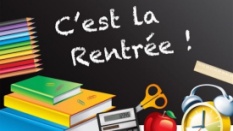 Vendredi 3 septembreSt GrégoireSamedi 4 septembreSte Rosalie18h00 Messe  à St Pierre la mer Dimanche 5 septembreSte Térésa de Calcutta                           23ème  dimanche du Temps Ordinaire11h00 Messe à Coursan  Lundi 6 septembreSt BertrandMardi 7 septembre Ste Reine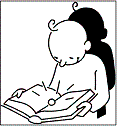 Mercredi 8 septembreSte AdrienNativité de la vierge marie10h30 Messe Sanctuaire Notre Dame de Liesse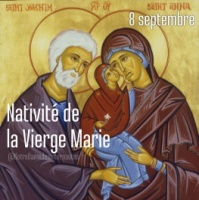 Jeudi 9 septembreSt AlainVendredi 10 septembreSte InesSamedi 11 septembreSt Adelphe17h00 Baptême de Clémence Maury à St Pierre la mer18h00 Messe  à  Narbonne PlageDimanche 12 septembreSt Apollinaire                           24ème  dimanche du Temps Ordinaire11h00 Messe à Coursan  Baptêmes d’Oliver et Raphaël SampereLundi 13 septembreSt AiméMardi 14 septembre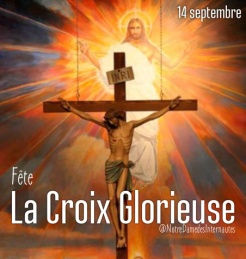 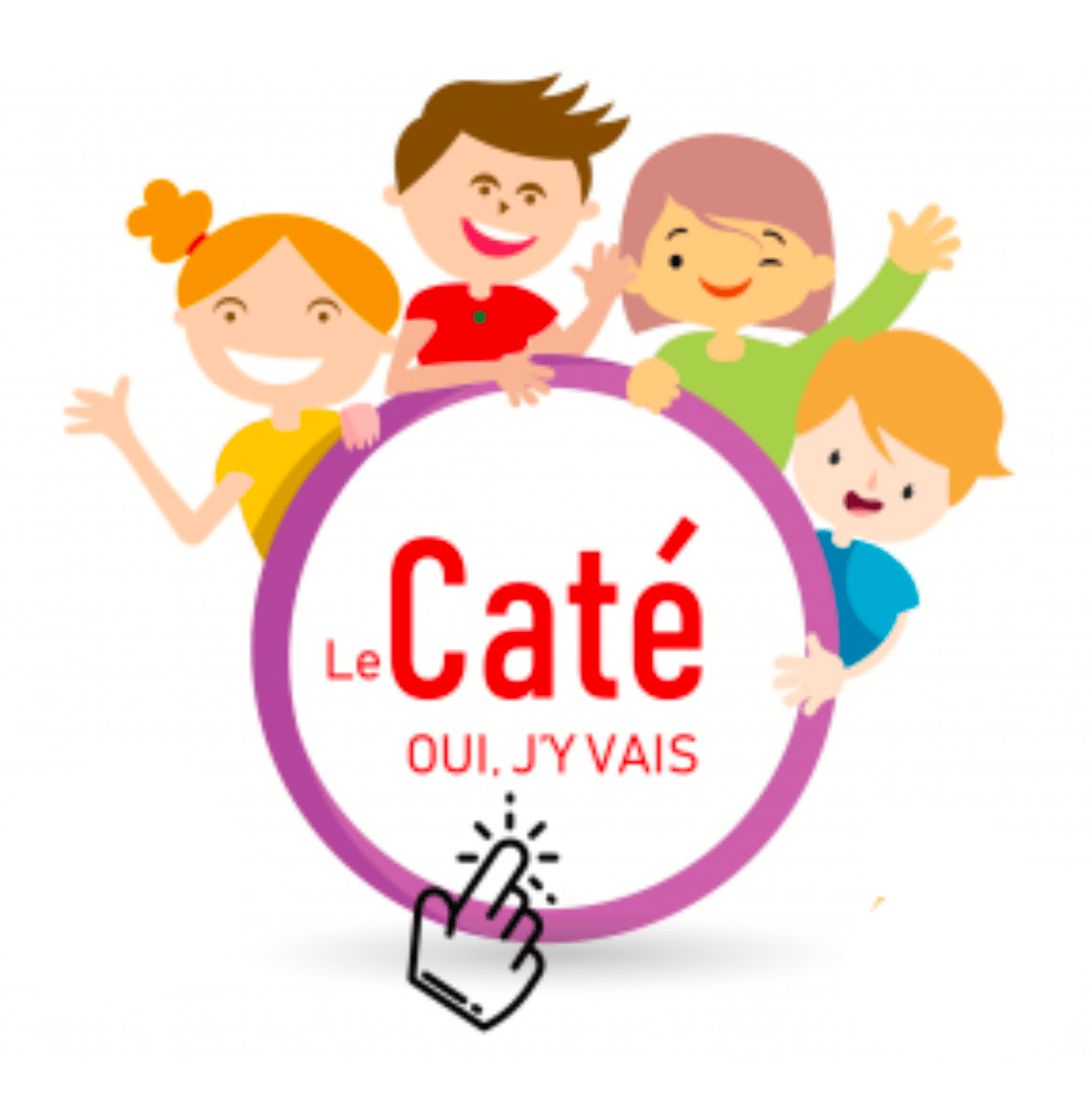 17h15 Catéchisme à FleuryMercredi 15 septembreSt RolandJeudi 16 septembreSte EdithVendredi 17 septembreSt RenaudSamedi 18 septembreSte Nadège18h00 Messe  à  St Pierre la mer Dimanche 19 septembreSte Emilie25ème  dimanche du Temps Ordinaire   11h00 Messe à Coursan  Journée du Patrimoine De14h30 à15h15 et de15h45 à 16h30 Eglise St Etienne d’Armissan, le Père Olivier Escaffit nous raconte l’église du villageLundi 20 septembreSt DavyMardi 21 septembreSt Matthieu16h45 Catéchisme à Salles17h00 Catéchisme à Armissan et VinassanMercredi 22 septembre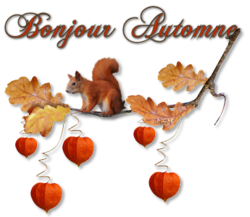 9h00 Catéchisme à Coursan14h30 Aumônerie des jeunes de l’enseignement public à CoursanJeudi 23 septembreSt ConstantVendredi 24 septembreSte Thècle16h00 Mariage d’Anne Victoire et Edouard à CoursanSamedi 25 septembreSt Hermann16h00 Mariage de Tiffany et Anthony à Vinassan18h00 Messe  à  Narbonne-PlageDimanche 26 septembreSS Côme, Damien26ème  dimanche du Temps Ordinaire11h00 Messe à Coursan messe pour les défunts du moisLundi 27 septembreSt Vincent de PaulMardi 28 septembreSt VenceslasMercredi 29 septembreSt MichelJeudi 30 septembreSt Jérôme